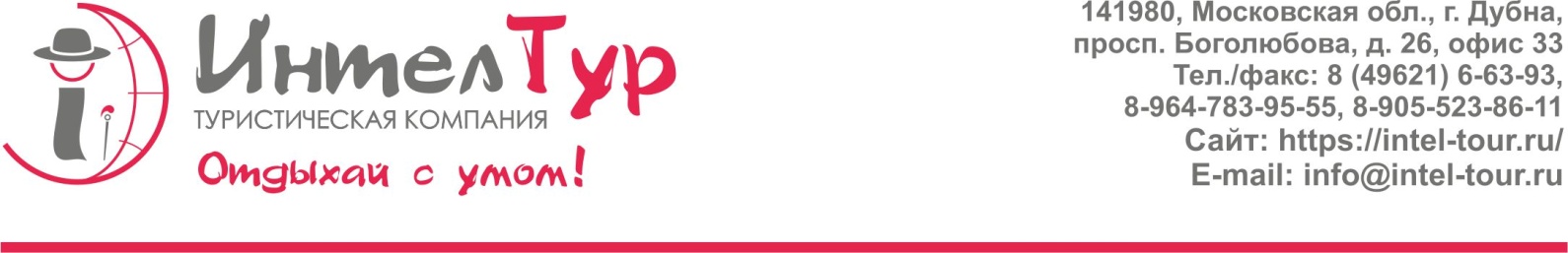 Программа 2024 года для 4-х классов.Однодневный развлекательный тур для школьников.«Экологический десант»Ребят ждет теплоходная прогулка, пикник Яхкт – Клубе «FordeWind», ИГРОТУСОВКА и ПЕНА-ПАТИ.Программа:11-00. Встреча выпускников у стула Гиганта.- Обзорная экскурсия Дубна – город будущего. Дубна и Объединенный институт ядерных исследований практически синонимы. Экскурсия будет посвящена выдающимся физикам, которые жили и работали в Дубне. Вы познакомитесь с самой большой в Евразии таблицей Менделеева – 284 кв.м. Теплоходная прогулка за доп. плату, под запрос (500 руб. / чел.) Выпускники отправляются в увлекательное и интересное водное путешествие (Волга или Московское море). Путешествие в сопровождении экскурсовода. С водных просторов выпускники увидят панораму самого грандиозного сооружения – плотины Иваньковской ГЭС, полюбуются пейзажами волжских просторов. Выпускники отправляются в яхт-клуб «FordeWind».Переезд в Яхт-клуб «FordeWind».Прибытие «FordeWind». Яхт-клуб «FordeWind» находится в живописном, экологично чистом районе и ещё здесь просторная ухоженная территория с живописными видами и прибрежной линией.В яхт-клуб «FordeWind» есть всё необходимое для комфортного отдыха: оборудованный шатровый лагерь, пляжная зона. Выпускников ждет самая лучшая команда аниматоров и самый обаятельный молодежный ведущий. Гостей ждет «Слабо-ШОУ» В программе:- Конкурсы на слабо- Шок задания и Кринж наказания- "Нащупай", "Угадай напиток", "Трясуны", "Сладость или Гадость" и другие популярные интерактивы- Музыкальные, танцевальные и игровые челленджи.Завершают программу "ИСПЫТАЙ-челленджи" - серия заданий для самых безбашенных: съешь червя, рулетка-шокер, сдутый челлендж, испытание дымомВ финале - Пенное ШОУ и дискотека под открытым небом! Огромные пенные хлопья ковром застилают зеленую поляну, можно зарыться в эту пену, можно устроить пенный баттл или закидать друзей невесомыми «снежками». Пенные танцы под зажигательные ритмы, чумовые фотографии и невероятно приятные ощущения!Пикник выпускного вечера:Куриный шашлык,Картофель, салат овощной.Ассорти домашних пирожков (2 вида),Чай, газированные напитки.Каждому участнику «Экологического десанта» - подарок. 18.00.  Окончание программы. Посадка в автобусы, выезд домой. Стоимость программы:В стоимость входит: Развлекательная программа, пенная дискотека, пикник, подарок.Теплоходная прогулка за доп. плату, под запрос (500 руб. / чел.) Внимание!Компания оставляет за собой право сдвигать дату программы в зависимости от заполняемости дат.Группа от 20 чел.(2 сопровождающих бесплатно)Группа от 31 чел.(2 сопровождающих бесплатно)Группа от 40 чел.(2 сопровождающих бесплатно)2 900 руб./чел.2 600 руб./чел.2 450 руб./чел.